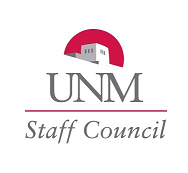 University of New Mexico  STAFF COUNCIL MEETING  July 17, 2012	SUB, Lobo A&BMembers Present: Elisha Allen, Carol Bernhard, Anne Burtnett, Michael Chavez-Kerr, Bob Christner, Mary Clark, Marjorie Crow, Renee Delgado-Riley, Theresa Everling, Mike Gatchell, Danielle Gilliam, Veronica Griego, Gene Henley, Traci Jastrzemski, Karen Kinsman, Ana Parra Lombard, David Luna, Karen Mann, Cindy Mason, Suzanne McConaghy, Linda McCormick, Shannon McCoy-Hayes, Lee McGehee, Marie McGhee, Kathy McKinstry, Amie Ortiz, Mark Reynolds, Ann Rickard, Frances Rico, Candy Romero, Carla Sakiestewa, Marie St Claire, Kathy Turner, Gina Urias-Sandoval, Bridgette Wagner-Jones, Justin Walters, Daniel Weems, Tracy Wenzl and James Wernicke. 
Members Excused: Emily Arzate, Kenneth Carpenter, Janisha Garcia, Lisa Gilmore, Joni Roberts, Michael Snyder and Chelsea Beth Walker.Members Absent: Rhonda Bofman, Natalie Bruner, James Clayton, Nancy Gettings, Richard Goshorn, Juan Larranaga, Andra McClung, Andrea Rodgers and Debbie Ruiz.Parliamentarian: Adam Hathaway, Professional Registered Parliamentarian.Call to Order: at 1:18 p.m. by Speaker Tracy Wenzl. Agenda, approved.Minutes of June 19, 2012, approved.Constituent Comments: Carolyn Hartley commented about the LoboPerks Program.President’s Report, President Mary Clark:Dr. George Kuh, an expert on student success and retention, was on the UNM campus last month. Dr. Kuh has been retained as a consultant to UNM and a campus-wide student success summit is planned for sometime in the fall.On 7/9/12, President Clark and President Elect Henley attended the Legislative Finance Committee hearings at UNM West. President Frank is engaging the campus in a strategic planning exercise called, UNM 2020. There will be an opportunity for campus-wide input. President Clark commented that UNM Staff is leading the way to help move UNM in a new direction.Executive Committee Report, President Elect Gene Henley:President Elect Henley stated that the Executive Committee is discussing the current Staff Council committee structure and comparing it to other universities. Treasurer Rick Goshorn has been asked to research this initiative and provide recommendations to the Executive Committee. After the recommendations have been reviewed, the Staff Council committee Chairs will have an opportunity for input. The Executive Committee plans to have a committee structure proposal ready for Staff Council review by fall.The Executive Committee is in the process of discussing a Staff Council Mission Statement. President Elect Henley asks for input from Councilors and encourages Councilors to seek input from their constituents.An Ad Hoc Committee has been formed, called Homecoming 2012, to discuss ways in which the Council can participate in the campus-wide Homecoming activities.Speaker’s Report, Speaker Tracy Wenzl: Speaker Wenzl announced that Councilor Shannon McCoy-Hayes is the 2012 recipient of the Jim Davis Staff Council Award for Meritorious Service.Speaker Wenzl recommended that Carolyn Hartley fill the vacant G12 seat. This was approved by the Council.New Business: None.Councilor Comments:Councilor James Wernicke commented that he compared salary information in the Sunshine Portal and the old Salary Book and noticed that many staff salaries appeared to have increased, even though UNM was in a “Pause and Hold” and asked that the Compensation Committee review this issue.Motion to adjourn, adopted at 1:29 p.m. Minutes submitted by Kathy Meadows, Administrative Officer, Staff Council Office.The meeting, in its entirety, can be viewed by going to http://staffcouncil.unm.edu.